Välituntihaasteet ( opettajien ideapäivä)YleistäHyvä olisi jokin pieni palkinto olla, jolla motivoi haasteisiin mukaan. Tikkari? Välipalapatukka? Koulun budjetista vähän rahaa tähän.Isompiin haasteisiin kannattaa kysyä sponsoripalkintoja esimerkiksi kuntosaleilta (kertakäyntejä/1kk-kortteja) tai Reenikselle kertakäyntiä.Instagram hyvä paikka tuoda haasteita julki, kun oppilaat ovat siellä aktiivisestiTikTok myös olisi varmasti suosittu?Mikäli koululla jokin ilmoitustaulu/InfoTV/vastaava, niin sielläkin voi infoilla haasteistaErilaisia haasteitaSpeden spelit: parihyppynaruhyppy kymmenen putkeen, hulavanteen läpi nopeuskisa..Voisiko liikuntatuutorit vetää tällaista välitunneilla esimerkiksi aulassa? Onnistuneista suorituksista tikkari?Poliisikoulun ketteryystesti (https://polamk.fi/ketteryyskoe) Liikuntavälkällä järjestettävissä ja opettaja/liikuntatuutorit ottaa aikaa Pallojahti pihallaVälkkärit piilottavat ympäri koulun pihaa palloja/tms. ja julkaisevat salamyhkäisen kuvan pallon olinpaikasta. Kuvat julkaistaan koulun somessa/infoTV:ssä ja välitunnin aikana oppilaat etsivät palloja. Löytäjä tuo pallon välkkärille ja saa palkinnon. MunajahtiPääsiäisen aikaan koululle piilotettu pieniä lippuja, jotka viemällä opehuoneeseen saa suklaamunan itselle.KädenvääntökisaYksi välitunti, jossa kädenvääntöpöytä.Voittaja pöydällä ja kuka tahansa saa haastaaJoka pöydällä välitunnin lopuksi on voittajaLuokkien välinen leuanvetokisa (yhteistulos)Voisiko joku erikoisviikko olla kun liikkuvakouluvastaava on liikuntasalissa ottamassa tuloksiaJokaiselle luokalle varattu 10min aikaa käydä salissa vetämässä tulos päivän aikanaKovimmalle tulokselle joku palkinto?Vastaavalla idealla voi vaikka koripalloheittokisa (jokaiselta luokkalaiselta yksi heitto) ym. vastaaviaPyörärata: pyöräilytaitokortitPyöränkunnon tarkistaminen: pyöränhuolto -tehtävätPINGIS-tehtävät: Pingiksen tarkkuusheitto ylhäältä ämpäriin: esim. yläkerroksesta heitto alas.Pingispallon puhallus kolmen henkilön ryhmissä lähtöviivalta matalaan tötsään, jossa reikä. Ryhmän täytyy saada pallo puhallettua tötsän reikään. Action-liikunta BINGOJokin ruudukko, jossa on Action liikunnan eri paikatAika vaikka 2kk ehtiä tehdä ja saada mahdollisimman paljon bingoja. Yhdestä bingosta lappu arvontaan Selfiet aina paikalta ja todennus opettajalle, kun bingolapun palautusArvotaan voittajien kesken joku palkintoVälituntiBINGO:Selfiesuunnistusbingo/ touhusuunnistusbingo: joukkueilla/pareilla yhteislähtö. Nopeimmat suorittajat voittavat palkinnonSovittu jokin maali, johon joukkueet tulevat, kun ovat valmiit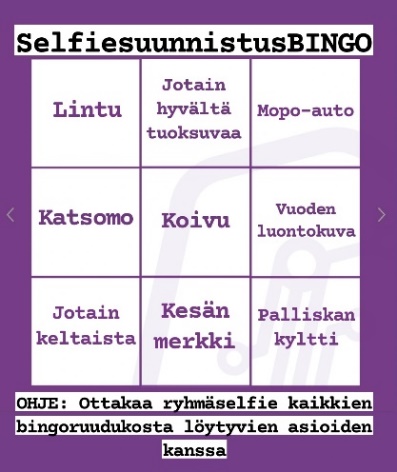 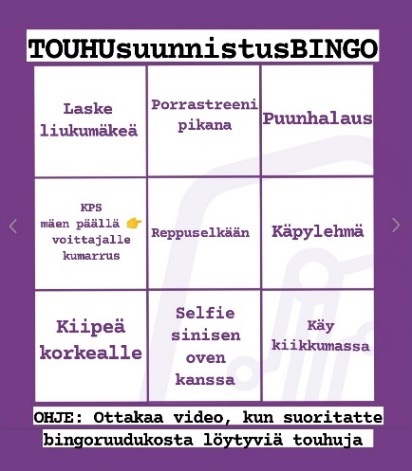 Curling Jäädytetyllä kanisterilla koulun jäällä.Kuvakorttijahti: Munajahdin tavoin. Etsitään pelikortteja tai muita kuvakortteja. Löytäjälle palkinto. Tarkkuusheittohaaste hernepussillaKuntosalihaasteetViikko aikaa suorittaa mahdollisimman monta toistoa. Raportointi opettajalle viikon päätteeksiYksilösarja/luokkasarjaLeuanveto: Puhdas leuka 1p, avustettu ½p, koukkukäsiriipunta 5s=1p, riipunta 10s=1pPistoolikyykky: Puhdas 1p, avustettu ½p, kahden jalan kyykky ¼p Punnerrus, polvet maassa (tytöt)VatsarutistusLankkuminuutit, montako minuuttia viikossaKin Ball – lentopalloTelinevoimisteluvälineet salissaLuokkien välinen kisa radalla, joka sijoitetaan saliin10 parhaan oppilaan tulokset lasketaan yhteenParas luokka palkitaanKUUKAUSITEEMA / tavoitteetTOIMINTA & IDEATELOKUUKOULUMATKALLA KUNTOKOHENEEVälkkärit/tutorit koolleLiikkuva koulu tutuksiVälkkärihaku info-TVKoulumatkaliikuntaan kannustaminenpyöräsankarit & pyöräilytaitokortitKoulumatkakilometrien kerryttäminen luokittain esim. MOTI-pohjalle, jossa näkee reaaliaikaisen etenemisen.  Luokanvalvoja/ope kirjaa viikoittain/omalla tunnillaanHarrastusviikkohttps://harrastamisensuomenmalli.fi/tapahtumat/harrastusviikk o/SYYSKUUVÄLITUNNIT VIRKISTÄVÄTUlkoiluun kannustaminen ja/tai sisävälitunnit käyntiinKannustaminen ulkoiluun välitunneillaulkovälinelainaamollapallojahdillakuvakortti-jahti (kts kohta välituntihaasteet)Perinneleikkejä/pelejä: koko koulun konkka/kirkonrotta, kymmenen tikkua laudalla,mölkky,petankkiSisävälkätKatso ideoita liiikuntavälitunneille alhaasta otsikolla välituntihaasteet.Kuukauden kisat käyntiinJoka kuukausi uusi haaste viimeisellä viikolla. Kts kohta välituntihaasteet#BE ACTIVE kasiluokkalaisilleSeurapaita-päivä / pukeudu harrastuksesi mukaanLOKAKUUTAUOTETAAN ISTUMISTALiikettä oppitunneilleVinkit opettajille + opettajien aktivointi istumisen tauottamiseenTaukojumpat & haasteetOpettajien haaste: Kuka opettaja toteuttaa enitentunneillaan istumisen tauottavaa tekemistä→ tarra opehuoneen seinälle/ wordtiedostoon. Se kuka kerää eniten tarroja palkitaan!Tähän linkki opettajilta kerättyihin taukojuttuihinMARRASKUUOPITAAN TOIMIENToiminnallinen opettaminenYhteisöllisyys Vinkkejä toiminnalliseen opetukseen oppiaineittaintoiminnallisia vinkkejä opetukseenYhteisöllisyyttä henkilökunnan ja oppilaiden välilläHenkilökunnan haastaminen: lankutukseen, ristinollaan,  viiden suoraan,  kädenvääntöön...Yhteisöllisyys oppilaiden välilläEri luokat/ luokka-asteet keksivät toisilleen haasteita,kisailuja,toiminnallisia tuntejaYläkoululaiset keksivät haasteita alakoululaisilleKatso esimerkkejä alhaalta välituntihaasteeet.JOULUKUUTEMPAISTAAN YHDESSÄLiikunnallinen jOulukalenteri Katso erillinen powerpointMuuta jouluista tekemistäTonttujen metsästys: munajahdin tavoin. Katso ohjeet alhaalta otsikolla välituntihaasteet. Piparinkoristelu-päivä: välituntisin paikassa X pääsee koristelemaan itselleen/kaverille piparin.Tontturata: Liikuntasaliin rakennettu temppurataVapaata kiertelyäHaasterrata: esim hernepussi päänpäälläNinja warrior: kuka saa nopeimman ajanTAMMIKUULIIKETTÄ LIHAKSILLE JA LUILLEOppitunneille taukojumpiksi/ haasteisiin kunto-ominaisuuksiaHaasteitaketteryystesti à poliisi-opiston ketteryysradan ohjeistus ja pisteet   Leuanvetohaaste, kyykkyhaasteàKatso kohta välituntihaasteet.9 erilaista hyppynarusarjaa, 25 erilaista hyppynaruhyppyä videoUmpihankihaaste: kuka rämpii nopeimmin x-määrätyn matkan umpihangessa.HELMIKUUILO LIIKUTTAAYhteistä tekemistä koko koululleYstävänpäivä puuhaaSpeden spelejä / haasteita yhdessä kaverin kanssa: pussihyppelyä, parihyppynaruhyppyjä, tarkkuusfutista parien jalat sidottuna, silmät kiinni&jalasta kiinni….Laskiainen Mäenlaskua ja lämmintä mehuaTalvipuuhaaHiihtokilometrien keräyshaaste → “Hiihtäen hupia”. Esim. MOTi-alustaan.Lumiveistoskisa: Välkkärit/tutorit tuomaroi.MAALISKUUTILAT HOUKUTTAVAT LIIKKUMAANTilojen hyötykäyttö ja liikunnallistaminen!SisäpingisSisätilojen käyttöäSisäsuunnistus: kuvasuunnistusta sisälläPingisturnausà katso ideoita turnauksen järjestämiseen kohdasta KouluLiigaPorrasjuoksua/porrastreeniä koulun sisäportaissa välituntisinHUHTIKUUHAUSKAA HAASTEILLAHaastekuukausi-Pääsiäinen:Munajahti, pupujahtiMuita hauskoja haasteita:Ihmispyramidi-haasteet luokittain. Kuvat pyörimään koulun infoTVssä-Bingot: actionbingo/välituntibingoKatso ideoita kohdasta välituntihaasteet.TOUKOKUULIIKUTAAN ARJESSA JA HARRASTUKSISSAUlkoiluun ja vapaa-ajan harrastamiseen kannustaminen---Unelmien liikuntapäivä 10.5Oppilaat vastaan opet- peliYsit vs opetKutoset vs opet-Lajikokeiluja ja muuta hauskaa tekemistä välitunneille:koulun pihalla parkour: vinkit parkouriinNorsupalloa jumppapallollaPyöräilytemput à pyöräsankarit & pyöräilytaitokortitPuistogolf à vinkitFrisbeegolfputti à ideoita kisoihinKESÄKUU